Regler og rettledning for elever på eksamen i grunnskolen.Du møter opp kl. 08.45 på eksamensdagen.Du setter deg straks på plassen med navnet ditt og må ikke forlate denne uten lov.Du får oppgitt et kandidatnummer som du skal bruke, du skal IKKE skrive navnet ditt noe stedVed eksamen i norsk og engelsk skal besvarelsen leveres digitalt, derfor vil du få oppgitt bruker-ID og passord.Da vil du også få oppgitt et dagspassord.Levér inn mobiltelefonen din, husk å slå den av.Ikke rør PC’en før du får beskjed om det.Du får utlevert alt kladdepapir, det skal ha skolens stempel.Du vil også få utlevert en papirkopi av prøven.Du får 5 klokketimer til å svare på oppgaven.Det må være helt stille og rolig i rommene når det arbeides med oppgavene.Du kan ikke stille spørsmål som går på hvordan oppgavene skal forstås eller løses. Hvis du mener det er feil i oppgaven eller det er noe annet som er uklart, rekker du opp hånda. Du må ikke ta kontakt med noen av de andre elevene, alle spørsmål stilles til en inspektør.Du må selv ha med deg mat denne dagen, og det er ingen friminutt.Hvis du trenger en pause, rekker du opp hånda, og blir fulgt ut av en inspektør.Dersom du ikke kan møte til eksamen på grunn av sykdom, må skolen få beskjed snarest mulig. Gyldig fravær krever legeattest.Hvis du bryter reglene for eksamen, risikerer du å bli bortvist.TINN KOMMUNERjukan ungdomsskolePostboks 143661 RjukanTlf:        35082710E-mail:  rjukan.ungdomsskole@tinn.kommune.no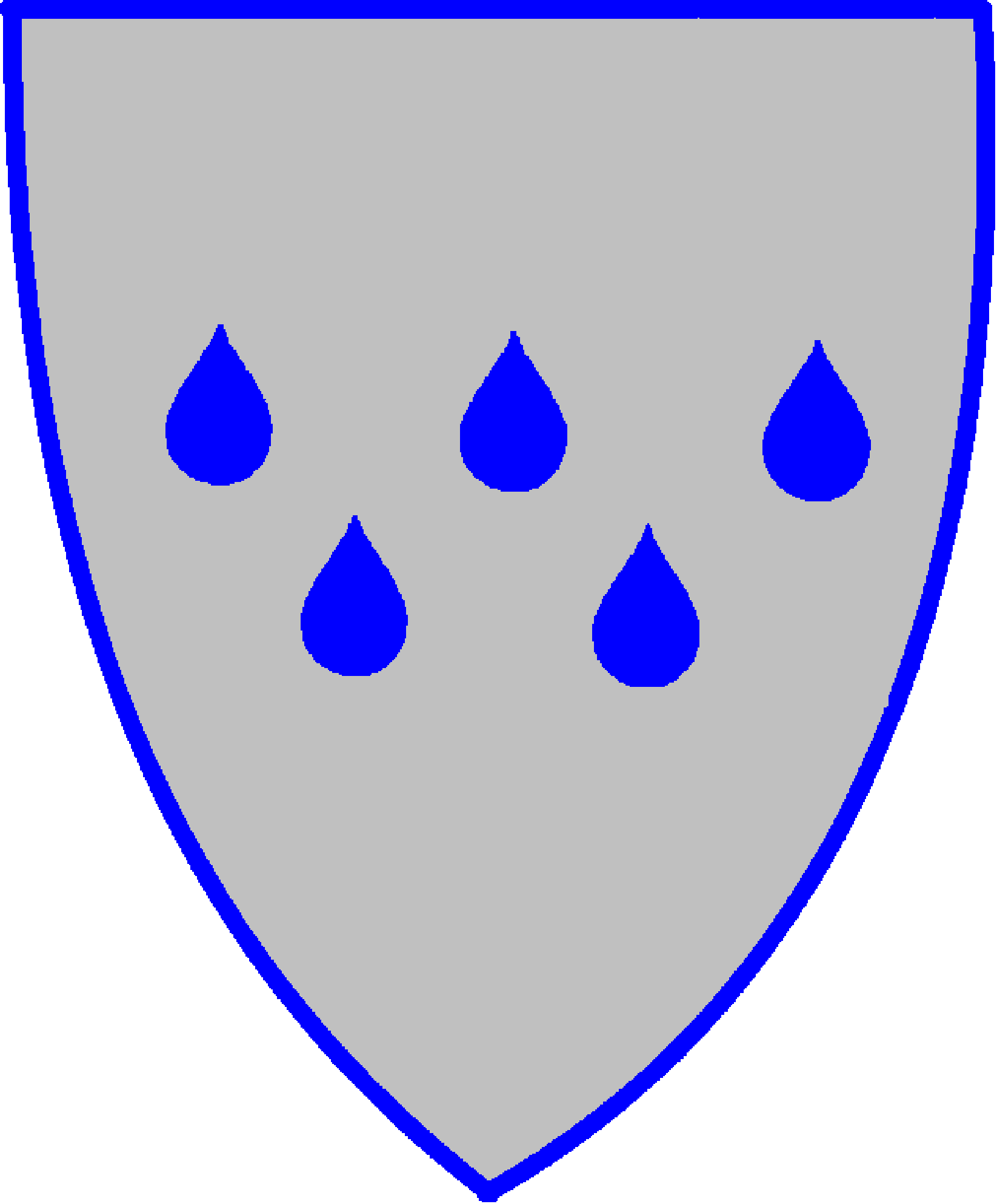 